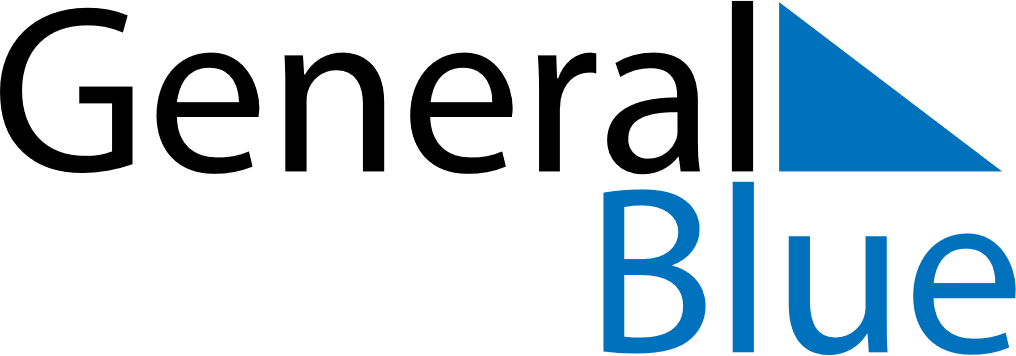 Quarter 4 of 2018ChileQuarter 4 of 2018ChileQuarter 4 of 2018ChileQuarter 4 of 2018ChileQuarter 4 of 2018ChileOctober 2018October 2018October 2018October 2018October 2018October 2018October 2018SUNMONTUEWEDTHUFRISAT12345678910111213141516171819202122232425262728293031November 2018November 2018November 2018November 2018November 2018November 2018November 2018SUNMONTUEWEDTHUFRISAT123456789101112131415161718192021222324252627282930December 2018December 2018December 2018December 2018December 2018December 2018December 2018SUNMONTUEWEDTHUFRISAT12345678910111213141516171819202122232425262728293031Oct 12: Columbus DayNov 1: All Saints’ DayNov 2: Reformation DayDec 8: Immaculate ConceptionDec 25: Christmas DayDec 31: New Year’s Eve